8	examinar las peticiones de las administraciones de suprimir las notas de sus países o de que se suprima el nombre de sus países de las notas, cuando ya no sea necesario, teniendo en cuenta la Resolución 26 (Rev.CMR-07), y adoptar las medidas oportunas al respecto;PropuestasARTÍCULO 5Atribuciones de frecuenciaSección IV – Cuadro de atribución de bandas de frecuencias
(Véase el número 2.1)
MOD	HRV/203/15.96	En Alemania, Armenia, Austria, Azerbaiyán, Belarús, Dinamarca, Estonia, Federación de Rusia, Finlandia, Georgia, Hungría, Irlanda, Islandia, Israel, Kazajstán, Letonia, Liechtenstein, Lituania, Malta, Moldova, Noruega, Uzbekistán, Polonia, Kirguistán, Eslovaquia, Rep. Checa, Reino Unido, Suecia, Suiza, Tayikistán, Turkmenistán y Ucrania, las administraciones podrán atribuir hasta 200 kHz al servicio de aficionados en las bandas 1 715-1 800 kHz y 1 850-2 000 kHz. Sin embargo, al proceder a tales atribuciones en estas bandas, las administraciones, después de consultar con las de los países vecinos, deberán tomar las medidas eventualmente necesarias para evitar que su servicio de aficionados cause interferencias perjudiciales a los servicios fijo y móvil de los demás países. La potencia media de toda estación de aficionado no podrá ser superior a 10 W.     (CMR-)Motivos:	En Croacia se está desarrollando el servicio de aficionados y el uso adicional de las bandas 1 715-1 800 kHz y 1 850-2 000 kHz mejoraría su servicio.MOD	HRV/203/25.164	Atribución adicional:  en Albania, Argelia, Alemania, Austria, Bélgica, Bosnia y Herzegovina, Botswana, Bulgaria, Côte d'Ivoire, Dinamarca, España, Estonia, Finlandia, Francia, Gabón, Grecia, Irlanda, Israel, Italia, Jordania, Líbano, Libia, Liechtenstein, Lituania, Luxemburgo, Madagascar, Malí, Malta, Marruecos, Mauritania, Mónaco, Montenegro, Nigeria, Noruega, Países Bajos, Polonia, República Árabe Siria, Eslovaquia, Rep. Checa, Rumania, Reino Unido, Serbia, Eslovenia, Suecia, Suiza, Swazilandia, Chad, Togo, Túnez y Turquía, la banda 47-68 MHz, en Sudafricana (Rep.) la banda 47-50 MHz y en Letonia la banda de 48,5-56,5 MHz, están también atribuidas, a título primario, al servicio móvil terrestre. Sin embargo, las estaciones del servicio móvil terrestre de los países mencionados que utilicen cada una de las bandas que figuran en la presente nota no deben causar interferencia perjudicial a las estaciones de radiodifusión existentes o en proyecto de países distintos de los mencionados en esta nota para cada una de estas bandas, ni reclamar protección frente a ellas.     (CMR-1)Motivos:	En Croacia actualmente no se utiliza la banda 47-68 MHz. En línea con el cuadro nacional de atribución de frecuencias de Croacia, esta modificación permitirá el uso de espectro radioeléctrico para el desarrollo e instalación de servicios móviles terrestres.______________Conferencia Mundial de Radiocomunicaciones (CMR-15)
Ginebra, 2-27 de noviembre de 2015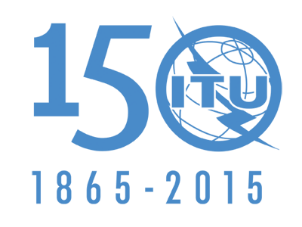 UNIÓN INTERNACIONAL DE TELECOMUNICACIONESCOMISIÓN 6Documento 203-S6 de noviembre de 2015Original: inglésCroacia (República de)Croacia (República de)Propuestas para los trabajos de la conferenciaPropuestas para los trabajos de la conferenciaPunto 8 del orden del díaPunto 8 del orden del día